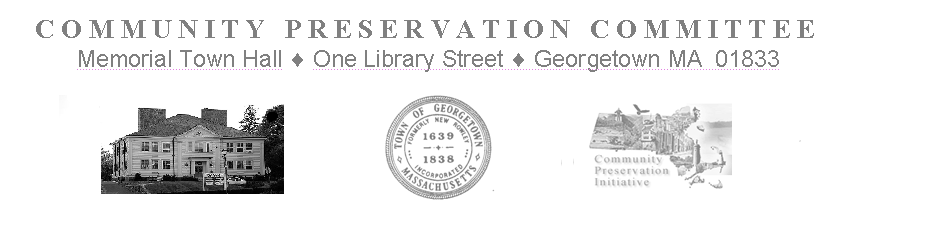 Community Preservation Committee MeetingTuesday, March 7, 2023Held at 7:00 PM Via Zoom Meetinghttps://us02web.zoom.us/j/81107214933This Public Meeting is being conducted in a way that is an attempt to satisfy the Open Meeting Law, and other State Laws pertaining to the Public Hearings of the Town’s Public Bodies. It is a good faith, best effort to comply with the pandemic extensions signed into law on June 16, 2021 in Chapter 20 of the Acts of 2021 and further extended through March 31, 2023 by Chapter 22 of the Acts of 2022. Internet based technologies will be used by the CPC to conduct Public Meetings and Hearings until further legislative changes are enacted, or the extension expires.Meeting  MinutesIn attendance: H. LaCortiglia, R. Bancroft, T. Ruh, G. Fowler, S. Epstein (leaves at 7:17), P. Burns   J. DiMento(arrives at 7:18) R Bancroft (leaves at 8:17pm)Not in attendance:, J. Davenport, D. SchauerMeeting is Called to Order at 7:02pmInvoices:NoneCorrespondence: NoneMinutes Discussion:S. Epstein questioned the adequacy of the Agenda in general and would be leaving after Minutes Discussion as the item "Project Recommendations and Amounts Vote" should have listed the items. S. Epstein asked that at future meeting he would like the following to be Agenda Item(s) at which the CPC discusses and perhaps acts upon four questions:Having someone other than the chair prepare the minutes? Perhaps appoint member as clerk to do so, or pay someone?;Having minutes once written submitted to next public meeting for correction, if any thought needed, then approval by vote?; and,Having minutes reference url to zoom recording or GCTV recording?New Business:Additional Project InfoMembers are informed of information recently received related to the projects below.East Main Street Recreational Facility – Cost estimate of $31,035.00American Legion Park ADA – Cost estimate of $31,962.00Project WithdrawalMembers are informed that the Invasives Mapping project has been withdrawnProject Recommendations and Amounts VoteMembers make the following Recommendations with amounts of recommended appropriations from the Community Preservation Trust FundMotion by T. Ruh  To Recommend to Town Meeting CPA Reserves for the 3 core categories of the Fund in the amount of $140,000.00 each, with an Administrative Reserve of $21,000.00.Seconded by J. Dimento(T. Ruh shows a spreadsheet of finances and Members discuss the motion)Roll call vote is takenR. Bancroft-yesP. Burns-yes T. Ruh-yesJ. DiMento-yesG. Fowler- yesH. LaCortiglia-yesMotion Carries 6-0 unanimouslyMotion by J. DiMento  -  To Recommend to Town Meeting the American Legion Park Irrigation project with an appropriation in the amount of $ 10,600.00Seconded by G. Fowler(Members discuss the motion)Roll call vote is takenR. Bancroft yesP. Burns yesT. Ruh yesJ. DiMento yesG. Fowler  yes H. LaCortiglia yesMotion Carries 6-0 unanimouslyMotion by J. DiMento  -  To Recommend to Town Meeting Greenway Park Irrigation (East Main Street Recreational Area) with an appropriation in the amount of $ 31,035.00Seconded by G. Fowler (Members discuss the motion)Roll call vote is takenR. Bancroft yesP. Burns yesT. Ruh yesJ. DiMento yesG. Fowler yes  H. LaCortiglia yesMotion Carries 6-0 unanimouslyMotion by J. DiMento  -   To Recommend to Town Meeting the American Legion Park ADA project  with an appropriation in the amount of $ 14,946.00Seconded by Tim Ruh(Members discuss the motion)Roll call vote is takenR. Bancroft yesP. Burns yesT. Ruh yesJ. DiMento yesG. Fowler   yesH. LaCortiglia yesMotion Carries 6-0 unanimouslyMotion by T. Ruh   -  To Recommend to Town Meeting the Town Hall Windows Restoration Project with an appropriation in the amount of $ 457,000.00Seconded by G. Fowler(Members discuss the motion)Roll call vote is takenR. Bancroft yesP. Burns yesT. Ruh yesJ. DiMento yesG. Fowler yesH. LaCortiglia yesMotion Carries 6-0 unanimously(R. Bancroft leaves the meeting)Motion by  T. Ruh -  To Recommend to Town Meeting the Records Preservation Project with an appropriation in the amount of $ 230,000.00Seconded by P. Burns(Members discuss the motion)Roll call vote is takenP. Burns yesT. Ruh yesJ. DiMento nayG. Fowler  nayH. LaCortiglia yesMotion Carries 3 yes-2 nay  Motion by T. Ruh  -   To Recommend to Town Meeting the Affordable Housing Trust Block Grant with an appropriation in the amount of $ 595,000.00Seconded by P. Burns (Members discuss the motion)Roll call vote is takenP. Burns yesT. Ruh yesJ. DiMento yesG. Fowler  yes H. LaCortiglia yesMotion Carries 5-0 unanimouslyMotion by G. Fowler -  To recommend that the Town Hall Windows project appear and be voted upon at the Special Town Meeting this May.Seconded by P. Burns(Members discuss the motion)Roll call vote is takenP. Burns yesT. Ruh yesJ. DiMento yesG. Fowler   yesH. LaCortiglia yesMotion Carries 5-0 UnanimouslyOld Business:Member ConcernsG. Fowler expresses his desire to hold the meetings in personNo motions are made to this effect.Meeting Schedule:Draft Meeting Schedule.April 4th, 2023 is the announced date of the Annual Public Informational Hearing. Unless the legislature acts soon to extend Remote Participation this Hearing will need to be held in person. Motion by J. DiMento to adjourn Seconded G. FowlerRoll call vote is takenP. Burns yesT. Ruh yesJ. DiMento yesG. Fowler yesH. LaCortiglia yesMotion Carries 5-0 UnanimouslyMeeting is adjourned at 8:45PM